PENGARUH SARANA PRODUKSI TERHADAP PENDAPATAN USAHATANI JAMUR TIRAM DI KECAMATAN TANJUNG MORAWA KABUPATEN DELI SERDANGSKRIPSIOLEH :TINA OLIPIA ARDANA BR TUMANGGORNPM 194114006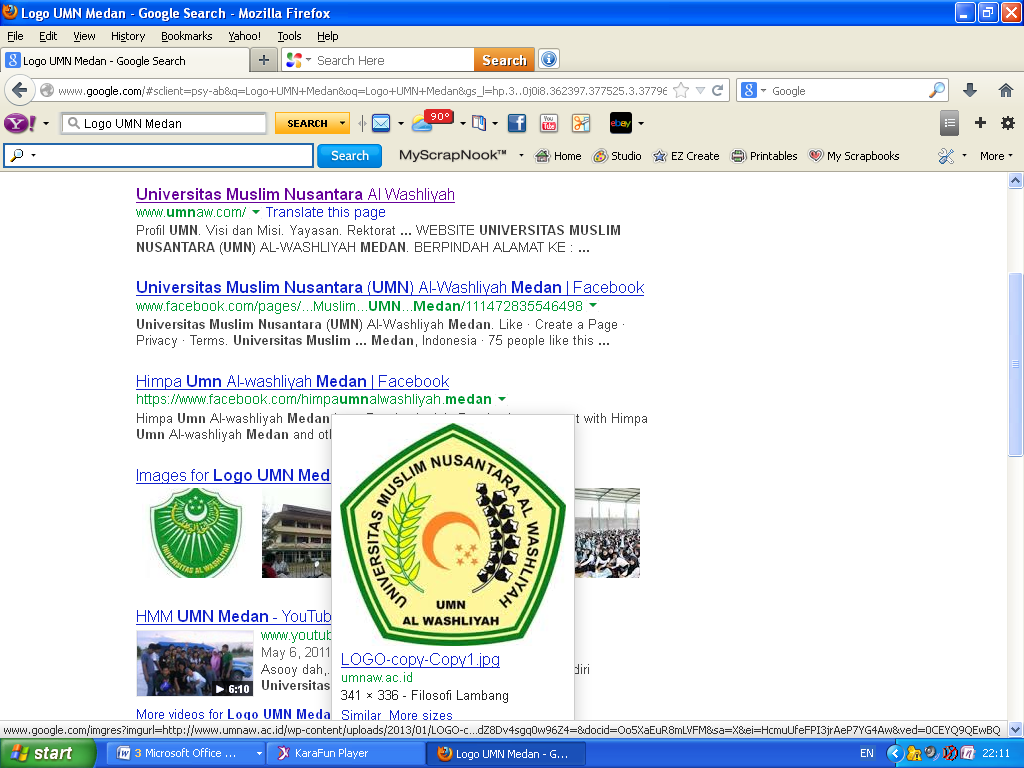 PROGRAM STUDI AGRIBISNISFAKULTAS PERTANIANUNIVERSITAS MUSLIM NUSANTARA AL-WASHLIYAHMEDAN2023